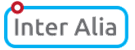 KURS TOLES – SPOTKANIE ORGANIZACYJNESiedziba OIRP; 10.01.2018 godz. 18.00Zapraszamy wszystkich zainteresowanych nabyciem lub pogłębieniem  kompetencji z zakresu języka angielskiego prawniczego oraz zdobyciem prestiżowego certyfikatu TOLES  do wzięcia udziału w spotkaniu inicjującym kolejną edycję kursu. W programie spotkania krótka prezentacja kursu oraz test kompetencji językowych. Będzie można również uzyskać odpowiedzi na pytania dotyczące organizacji  samego kursu, egzaminu, itp. Zgłoszenia proszę kierować na adres interaliaenglish@gmail.com, lub telefonicznie pod nr. 502462094Piotr Chmiel‘Inter Alia’.www.piotrchmiel.com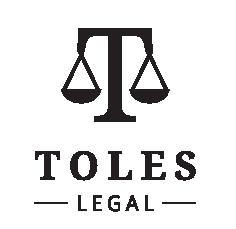 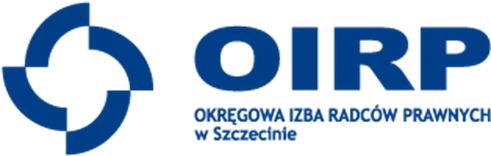 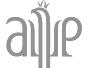 